СОБРАНИЕ ДЕПУТАТОВ АГАПОВСКОГО МУНИЦИПАЛЬНОГО РАЙОНА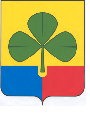 ЧЕЛЯБИНСКОЙ ОБЛАСТИСЕМЬДЕСЯТ ВТОРОЕ ЗАСЕДАНИЕ ПЯТОГО СОЗЫВАРЕШЕНИЕот 23.06.2020 г.                               с. Агаповка                                             № 584Об утверждении Порядка формирования, ведения,ежегодного дополнения и опубликования перечня  муниципального имущества Агаповскогомуниципального района, предназначенного дляпредоставления во владение и (или) в пользование субъектам малого и среднего предпринимательства и организациям, образующим инфраструктуру поддержки субъектовмалого и среднего предпринимательства	В соответствии с Гражданским кодексом Российской Федерации, Федеральным законом от 24.07.2007 № 209-ФЗ «О развитии малого и среднего предпринимательства в Российской Федерации», Положением "О порядке оказания  имущественной поддержки субъектам малого и  среднего предпринимательства на территории Агаповского муниципального района", утвержденным Решением  Собрания депутатов Агаповского муниципального   района от  29.04.2020 г. № 557, Уставом Агаповского муниципального района, Собрание  депутатов Агаповского муниципального района РЕШАЕТ: 	Утвердить:	1. Порядок формирования, ведения,  ежегодного дополнения и опубликования перечня муниципального имущества Агаповского муниципального района, предназначенного для предоставления во владение и (или) в пользование  субъектам малого и среднего предпринимательства и организациям, образующим инфраструктуру поддержки субъектов малого и среднего предпринимательства (приложение  №1). 1.1.	Форму перечня муниципального имущества Агаповского муниципального района, предназначенного для предоставления во владение и (или) пользование субъектам малого и среднего предпринимательства и организациям, образующим инфраструктуру поддержки субъектов малого и среднего предпринимательства для опубликования  в в	средствах массовой информации, 	а также размещения в информационно-телекоммуникационной сети «Интернет» (приложение № 2).          1.2. Виды муниципального имущества, которое используется для формирования перечня муниципального имущества Агаповского муниципального района, предназначенного для предоставления во владение и (или) в пользование  субъектам малого и	среднего предпринимательства и организациям, образующим инфраструктуру поддержки субъектов малого и среднего предпринимательства (приложение № 3).	2. Определить Управление по имуществу и земельным отношениям Агаповского муниципального района уполномоченным  органом по формированию ведению, а также опубликованию Перечня муниципального имущества Агаповского муниципального района, предназначенного для предоставления во владение и (или) пользование субъектам малого и среднего предпринимательства и организациям, образующим инфраструктуру поддержки субъектов малого и среднего предпринимательства. 	3. Настоящее решение опубликовать в газете «Агаповский вестник» и на официальном сайте Агаповского муниципального района           4. Настоящее решение вступает в силу со дня его  официального опубликования.	    5. Организацию выполнения настоящего решения возложить на постоянную комиссию по бюджетно-финансовой, экономической политике, муниципальной собственности, земельным отношениям, хозяйственному развитию (Козлов Л.П.) и Управление по имуществу и земельным отношениям Агаповского муниципального района  (Лукашова Т.А.).      Приложение 1к Решению Собрания депутатов Агаповского  муниципального районаот 23.06.2020 г. № 584ПОРЯДОК формирования, ведения, ежегодного дополнения и опубликования перечнямуниципального имущества Агаповского муниципального района, предназначенного для предоставления во владение и (или) в пользование  субъектам малого и среднего предпринимательства и организациям,  образующим инфраструктуру поддержки субъектов малого и среднего предпринимательства	 1.Общие положения          Настоящий Порядок определяет правила формирования, ведения, ежегодного дополнения и	опубликования	Перечня муниципального имущества	Агаповского муниципального района, предназначенного для предоставления во владение и (или) пользование субъектам малого и среднего предпринимательства и организациям, образующим инфраструктуру поддержки субъектов малого и среднего предпринимательства (далее — Перечень), требования к имуществу, сведения о котором включаются в Перечень, в целях предоставления указанного имущества на долгосрочной основе (в том числе по льготным ставкам арендной платы) субъектам малого и среднего предпринимательства и организациям, образующим инфраструктуру поддержки субъектов малого и среднего предпринимательства (далее - организации инфраструктуры поддержки).2. Цели создания и основные принципы формирования, ведения, ежегодного дополнения и опубликования Перечня	2.1.В Перечне содержатся сведения о  муниципальном имуществе Агаповского муниципального района, свободном от прав третьих лиц (за исключением права хозяйственного ведения, права оперативного управления, а также имущественных прав субъектов малого и среднего предпринимательства), предусмотренном частью 1 статьи 18 Федерального закона от 24.07.2007 № 209-ФЗ «О развитии малого и среднего предпринимательства в Российской Федерации», предназначенном для предоставления во владение и (или) в пользование на долгосрочной основе (в том числе по льготным ставкам арендной платы) субъектам малого и среднего предпринимательства и организациям инфраструктуры поддержки с возможностью отчуждения на возмездной основе в собственность субъектов малого и среднего предпринимательства в соответствии с Федеральным законом от 22.07.2008 № 159-ФЗ «Об особенностях отчуждения недвижимого имущества, находящегося в государственной собственности субъектов Российской Федерации или в муниципальной собственности и арендуемого субъектами малого и среднего предпринимательства, и о внесении изменений в отдельные законодательные акты Российской Федерации» и в случаях, указанных в подпунктах 6, 8 и 9 пункта 2 статьи 39.3 Земельного кодекса Российской Федерации.	2.2. Формирование Перечня осуществляется в целях:        2.2.1.Обеспечения доступности информации об имуществе, включенном в Перечень, для субъектов малого и среднего предпринимательства и организаций инфраструктуры поддержки.      	2.2.2.Предоставления имущества, принадлежащего на праве собственности  Агаповскому муниципальному району  во владение и (или) пользование на долгосрочной основе (в том числе возмездно, безвозмездно и по льготным ставкам арендной платы) субъектам малого и среднего предпринимательства и организациям инфраструктуры поддержки.	2.2.3.Реализации полномочий Агаповского муниципального района в  сфере  оказания имущественной поддержки субъектам малого и среднего            предпринимательства 2.2.4.Повышения	эффективности	управления муниципальным имуществом, находящимся в собственности	Агаповского муниципального района, стимулирования развития малого и среднего предпринимательства на территории Агаповского муниципального района.	2.3.Формирование и ведение Перечня основывается на следующих основных принципах:2.3.1. Достоверность данных об имуществе, включаемом в Перечень, и поддержание актуальности информации об имуществе, включенном в Перечень.	2.3.2.Ежегодная актуализация Перечня (до 1 ноября текущего года). 	2.3.3.Взаимодействие с некоммерческими организациями, выражающими интересы субъектов малого и среднего предпринимательства, институтами развития в сфере малого и среднего предпринимательства в ходе формирования и дополнения Перечня.3. Формирование, ведение Перечня, внесение в него изменений, в том числе ежегодное дополнение Перечня	3.1.Перечень, изменения и ежегодное дополнение в него утверждаютсярешением Собрания депутатов Агаповского муниципального района.	3.2.Формирование	и	ведение	Перечня осуществляется Управлением по имуществу и земельным отношениям Агаповского муниципального района в электронной форме, а также на бумажном носителе. Уполномоченный орган отвечает за достоверность содержащихся в Перечне сведений.	3.3.В Перечень вносятся сведения об имуществе, соответствующем следующим критериям:	3.3.1.Имущество свободно от прав третьих лиц (за исключением права хозяйственного ведения, права оперативного управления, а также имущественных прав субъектов малого и среднего предпринимательства);	3.3.2.В отношении имущества федеральными законами не установлен запрет на его передачу во временное владение и (или) пользование, в том числе в аренду;	3.3.3.Имущество не является объектом религиозного назначения;	3.3.4.Имущество не требует проведения капитального ремонта или реконструкции, не является объектом незавершенного строительства. 	 3.3.5.	Муниципальное имущество не включено  в прогнозный план (программу) приватизации имущества, находящегося в собственности Агаповского муниципального района.	3.3.6. Имущество не признано аварийным и подлежащим сносу;	3.3.7.Имущество не относится к жилому фонду или объектам сети инженерно-технического обеспечения, к которым подключен объект жилищного фонда;	3.3.8.Земельный участок не предназначен для ведения личного подсобного хозяйства, огородничества, садоводства, индивидуального жилищного строительства;	3.3.9.Земельный участок не относится к земельным участкам, предусмотренным подпунктами 1 - 10, 13 - 15, 18и 19 пункта 8 статьи 3911 Земельного кодекса Российской Федерации, за исключением земельных участков, предоставленных в аренду субъектам малого и среднего предпринимательства;	3.3.10.В отношении имущества, закрепленного за муниципальным унитарным предприятием, муниципальным учреждением, владеющим им соответственно на праве хозяйственного ведения или оперативного управления (далее - балансодержатель), представлено предложение балансодержателя о включении указанного имущества в Перечень, а также письменное согласие Управления по имуществу и земельным отношениям Агаповского муниципального района, на включение имущества в Перечень в целях предоставления такого имущества во владение и (или) в пользование субъектам малого и среднего предпринимательства и организациям, образующим инфраструктуру поддержки;	3.3.11.Имущество не относится к вещам, которые теряют свои натуральные свойства в процессе использования (потребляемым вещам), к малоценному движимому имуществу, к имуществу, срок службы которого составляет менее пяти лет или его предоставление в аренду на срок пять и более лет в соответствии с законодательством Российской Федерации не допускается, а также не является частью неделимой вещи.	3.4.Запрещается включение имущества, сведения о котором включеныв Перечень, в проект акта о планировании приватизации  муниципального  имущества или в проект дополнений в указанный акт.	3.5.Внесение сведений об имуществе в Перечень (в том числе ежегодное дополнение), а также исключение сведений об имуществе из Перечня осуществляются решением Собрания депутатов Агаповского муниципального района по его инициативе или на основании предложений исполнительных органов власти или органов местного самоуправления по вопросам оказания имущественной поддержки субъектам малого и среднего предпринимательства, предложений балансодержателей, а также субъектов малого и среднего предпринимательства, некоммерческих организаций, выражающих интересы субъектов малого и среднего предпринимательства.		Внесение в Перечень изменений, не предусматривающих исключения из Перечня муниципального  имущества, осуществляется не позднее 10 рабочих дней с даты внесения соответствующих изменений в реестр муниципального имущества Агаповского муниципального района.	3.6.Рассмотрение уполномоченным органом предложений, поступивших от лиц, указанных в пункте 3.5 настоящего Порядка, осуществляется в течение 30 календарных дней со дня их поступления. По результатам рассмотрения указанных предложений Уполномоченным органом принимается одно из следующих решений:	а) о включении сведений об имуществе, в отношении которого поступило предложение, в Перечень с принятием соответствующего правового акта;	б) об исключении сведений об имуществе, в отношении которого поступило предложение, из Перечня с принятием соответствующего правового акта;	в) об отказе в учете предложений с направлением лицу, представившему предложение, мотивированного ответа о невозможности включения сведений об имуществе в Перечень.	3.7.Решение об отказе в учете предложения о включении имущества в Перечень принимается в следующих случаях:	а) имущество не соответствует критериям, установленным пунктом 3.3 настоящего Порядка.	б) отсутствуют индивидуально-определенные признаки движимого имущества, позволяющие заключить в отношении него договор аренды.	3.8.Уполномоченный орган вправе исключить сведения о муниципальном имуществе Агаповского муниципального района из Перечня, если в течение 2 лет со дня включения сведений об указанном имуществе в Перечень в отношении такого имущества от субъектов МСП или организаций, образующих инфраструктуру поддержки субъектов МСП не поступило:		а) ни одной заявки на участие в аукционе (конкурсе) на право заключения договора, предусматривающего переход прав владения и (или) пользования имуществом, а также на право заключения договора аренды земельного участка от субъектов МСП;		б) ни одного предложения (заявления) о предоставлении имущества, включая земельные участки, в том числе без проведения аукциона (конкурса) в случаях, предусмотренных Федеральным законом от 26.07.2006 № 135-ФЗ «О защите конкуренции» , Земельным кодексом Российской Федерации.		3.9. Сведения о муниципальном имуществе	Агаповского муниципального района    подлежат исключению из Перечня, в следующих случаях:а) в отношении имущества в установленном законодательством Российской Федерации порядке принято решение о его использовании для муниципальных нужд Агаповского муниципального района. б) право собственности Агаповского муниципального района  на имуществопрекращено по решению суда или в ином установленном законом порядке;в) прекращение существования имущества в результате его гибели или уничтожения;г) имущество признано в установленном законодательством Российской Федерации порядке непригодным для использования в результате его физического или морального износа, аварийного состояния;д) имущество приобретено его арендатором в собственность в соответствии с Федеральным законом от 22.07.2008 № 159-ФЗ «Об особенностях отчуждения недвижимого имущества, находящегося в государственной собственности субъектов Российской Федерации или в муниципальной собственности и арендуемого субъектами малого и среднего предпринимательства, и о внесении изменений в отдельные законодательные акты Российской Федерации» и в случаях, указанных в подпунктах 6, 8 и 9 пункта 2 статьи З93 Земельного кодекса Российской Федерации.4. Опубликование Перечня и предоставление сведений о включенном в него имуществе                4.1. Уполномоченный орган:                4.1.1. Обеспечивает опубликование Перечня или изменения в Перечень в средствах массовой	информации Агаповского муниципального района, в течение 10 рабочих дней со дня их утверждения.               4.1.2. Осуществляет размещение Перечня на официальном сайте   администрации Агаповского муниципального района www.agapovka.ru, в течение 3 рабочих дней со дня утверждения Перечня или изменений в Перечень по форме согласно приложению 2.   Приложение 2к Решению Собрания депутатов Агаповского  муниципального районаот 23.06.2020 г. № 584Форма перечня муниципального имущества,Агаповского муниципального района, предназначенного  для предоставления во владение и (или ) в пользование субъектам малого и среднего предпринимательства и организациям, образующим инфраструктуру поддержки субъектов малого и среднего предпринимательства<1> Указывается адрес (местоположение) объекта (для недвижимого имущества адрес в соответствии с записью в Едином государственном реестре недвижимости, для движимого имущества - адресный ориентир, в том числе почтовый адрес, места его постоянного размещения, а при невозможности его указания - полный адрес места нахождения органа государственной власти либо органа местного самоуправления, осуществляющего полномочия собственника такого объекта).<2> Для объектов недвижимого имущества указывается вид: земельный участок, здание, сооружение, помещение, единый недвижимый комплекс; для движимого имущества указывается тип: транспорт, оборудование, инвентарь, иное движимое имущество.<3> Указывается индивидуальное наименование объекта недвижимости согласно сведениям о нем в Кадастре недвижимости при наличии такого наименования, а при его отсутствии - наименование объекта в реестре  муниципального имущества. Если имущество является помещением, указывается его номер в здании. При отсутствии индивидуального наименования указывается вид объекта недвижимости. Для движимого имущества указывается его наименование согласно сведениям реестра муниципального имущества или технической документации.<4> Основная характеристика, ее значение и единицы измерения объекта недвижимости указываются согласно сведениям Единого государственного реестра недвижимости.<5> Указывается кадастровый номер объекта недвижимости или его части, включаемой в перечень, при его отсутствии - условный номер или устаревший номер (при наличии).<6> На основании документов, содержащих актуальные сведения о техническом состоянии объекта недвижимости, указывается одно из следующих значений: пригодно к эксплуатации; требует текущего ремонта; требует капитального ремонта (реконструкции, модернизации, иных видов работ для приведения в нормативное техническое состояние). В случае, если имущество является объектом незавершенного строительства указывается: объект незавершенного строительства.<7>, <8> Для объекта недвижимости, включенного в перечень, указывается категория и вид разрешенного использования земельного участка, на котором расположен такой объект. Для движимого имущества данные строки не заполняются.<9> Указывается краткое описание состава имущества, если оно является сложной вещью либо главной вещью, предоставляемой в аренду с другими вещами, предназначенными для ее обслуживания. В ином случае данная строчка не заполняется.<10> Указывается «Да» или «Нет».<11> Для имущества казны указывается наименование публично - правового образования, для имущества, закрепленного на праве хозяйственного ведения или праве оперативного управления указывается наименование муниципального унитарного предприятия, муниципального учреждения, за которым закреплено это имущество.<12> Для имущества казны указывается: «нет», для имущества, закрепленного на праве хозяйственного ведения или праве оперативного управления указывается: «Право хозяйственного ведения» или «Право оперативного управления».<13> ИНН указывается только для муниципального унитарного предприятия, муниципального учреждения.<14>, <15> Указывается номер телефона и адрес электронной почты ответственного структурного подразделения или сотрудника правообладателя для взаимодействия с субъектами малого и среднего предпринимательства и организациями, образующими инфраструктуру поддержки субъектов малого и среднего предпринимательства по вопросам заключения договора аренды имущества. Приложение 3к Решению Собрания депутатов Агаповского  муниципального районаот 23.06.2020 г. № 584Виды муниципального имущества, котороеиспользуются для формирования перечня муниципального имущества Агаповского муниципального района, предназначенного для предоставления во владение и (или)  в пользование субъектам малого и среднего предпринимательства и организациям, образующим инфраструктуру поддержки субъектов малого и среднего предпринимательства
	1.Движимое имущество: оборудование, машины, механизмы, установки, инвентарь, инструменты, пригодные к эксплуатации по назначению с учетом их технического состояния, экономических характеристик и морального износа, срок службы которых превышает пять лет.2.Объекты недвижимого имущества, подключенные к сетям инженерно-технического обеспечения и имеющие доступ к объектам транспортной инфраструктуры.3.Имущество, переданное субъекту малого и среднего предпринимательства по договору аренды, срок действия которого составляет не менее пяти лет. 4. Земельные участки, в том числе из земель сельскохозяйственного назначения, размеры которых соответствуют предельным размерам, определенным в соответствии со статьей 119 Земельного кодекса Российской Федерации, в том числе предназначенные для реализации инвестиционных проектов в соответствии с законодательством Российской Федерации об инвестиционной деятельности, а также земельные участки, государственная собственность на которые не разграничена, полномочия по предоставлению которых осуществляет (органами  местного самоуправления Агаповского муниципального района) в соответствии с п.2, ст.3.3 Федерального закона №137-ФЗ от 25.10.2001 г. о введении в действие ЗК РФ).Глава Агаповского муниципального районаПредседатель Собрания депутатовАгаповского муниципального района     Б.Н. Тайбергенов                      С.А. Ульянцев№п/пАдрес(местоположен ие) объекта <1>Вид объекта недвижимости; тип движимого имущества <2>Наименование объекта учета <3>Сведения о недвижимом имуществеСведения о недвижимом имуществеСведения о недвижимом имуществе№п/пАдрес(местоположен ие) объекта <1>Вид объекта недвижимости; тип движимого имущества <2>Наименование объекта учета <3>Основная характеристика объекта недвижимости <4>Основная характеристика объекта недвижимости <4>Основная характеристика объекта недвижимости <4>№п/пАдрес(местоположен ие) объекта <1>Вид объекта недвижимости; тип движимого имущества <2>Наименование объекта учета <3>Тип (площадь - для земельных участков, зданий, помещений; протяженность, объем, площадь, глубина залегания - для сооружений; протяженность, объем, площадь, глубина залегания согласно проектной документации - для объектов незавершенного строительства)  Фактическое значение/Проекти руемое значение (для объектов незавершенного строительства)Единица измерения (для площади - кв. м; для протяженности - м; для глубины             залегания - м;                              для объема - куб. м).1234567Сведения о недвижимом имуществеСведения о недвижимом имуществеСведения о недвижимом имуществеСведения о недвижимом имуществеСведения о недвижимом имуществеСведения о движимом имуществеСведения о движимом имуществеСведения о движимом имуществеСведения о движимом имуществеКадастровый номер <5>Кадастровый номер <5>Техническое состояние объекта недвижимости<6>Категорияземель<7>Видразрешенногоиспользования<8>Сведения о движимом имуществеСведения о движимом имуществеСведения о движимом имуществеСведения о движимом имуществеНомерТип (кадастровый,условный,устаревший)Техническое состояние объекта недвижимости<6>Категорияземель<7>Видразрешенногоиспользования<8>Государственный регистрационный знак (при наличии)Марка,модельГодвыпускаСостав(принадлежности) имущества<9>8910111213141516Сведения о правообладателях и о правах третьих лиц на имуществоСведения о правообладателях и о правах третьих лиц на имуществоСведения о правообладателях и о правах третьих лиц на имуществоСведения о правообладателях и о правах третьих лиц на имуществоСведения о правообладателях и о правах третьих лиц на имуществоСведения о правообладателях и о правах третьих лиц на имуществоСведения о правообладателях и о правах третьих лиц на имуществоДля договоров аренды и безвозмездного пользованияДля договоров аренды и безвозмездного пользованияНаименованиеправообладателя<11>Наличие ограниченного вещного права на имущество<12>ИННправообладателя<13>Контактный номер телефона <14>Адресэлектронной почты <15>Наличие права аренды или права безвозмездного пользования на имущество <10>Дата окончания срока действия договора            (при наличии)Наименованиеправообладателя<11>Наличие ограниченного вещного права на имущество<12>ИННправообладателя<13>Контактный номер телефона <14>Адресэлектронной почты <15>17181920212223